ЗАХТЕВПредмет: Учешће Града Кикинде у субвенционисању накнаде обраде кредита и камате за набавку обртних средставаКорисници: Банке са пословном јединицом на територији Града Кикинде Прочитали смо Јавни позив, упознати смо са његовим садржајем и прихватамо услове Јавног позива* Означити празан квадрат уколико се слажете са условима и садржајем Јавног позиваПотребна документација:За физичка лица:Образац захтева (преузети са интернет сајта Града Кикинде)Извод из привредног Регистра (извод из АПР-а не старији од 30 дана)             Датум и место                                                              Потпис подносиоца захтева__________________________                                        ________________________________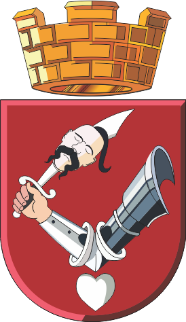 Република СрбијаАутономна покрајина ВојводинаГРАД КИКИНДАГРАДСКА УПРАВАСекретаријат за заштиту животне средине,пољопривреду и рурални развој К и к и н д аТрг српских добровољаца 12, 23300 Кикинда, тел 0230/410-239, факс: 0230/410-239, e-mail: dalibor.olickov@kikinda.org.rsТрг српских добровољаца 12, 23300 Кикинда, тел 0230/410-239, факс: 0230/410-239, e-mail: dalibor.olickov@kikinda.org.rsНазив банкеМатични бројПИБАдреса пословне јединице у КикиндиКонтакт телефон